Publicado en Lorca (Murcia) el 27/04/2021 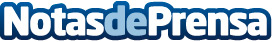 Repara tu Deuda Abogados cancela 7.100 € en Lorca (Murcia) con la Ley de la Segunda OportunidadEs el despacho de abogados que más casos ha llevado en España, el 89% del totalDatos de contacto:David Guerrero655 95 67 35Nota de prensa publicada en: https://www.notasdeprensa.es/repara-tu-deuda-abogados-cancela-7-100-en Categorias: Nacional Derecho Finanzas Murcia http://www.notasdeprensa.es